1.StátPojem státForma politické organizace lidské společnosti -> sdružení obyvatel určitého území v právní celek. Každý stát  má: území, obyvatelstvo a státní aparát (=orgány státní moci /parlament, vláda, soudy, administrativní a správní aparát,ministerstva, místní úřady,…/; armádu a policii). “Slovem „stát“ v užším slova smyslu je právě systém vlády, státních úřadů a veřejně financovaných a ovládaných organizací” Z hlediska mezinárodního práva považovány za suverénní (svrchované)  vnitřní => nadřazenost vzhledem k jiným institucím, které uvnitř státu existují. Uvnitř státu není žádný konkurent státní moc. vnější => ve vztahu k jiným státům. nezávislost státní moci na státní moci jiného státuFakticky ovšem státy zcela suverénní nejsou – vždy jednají uvnitř určité mezinárodní situace, musí brát v úvahu zájmy a politiku jiných států nebo jednotlivých aktérů (politických stran, zájmových skupin,…), Právní státStát, ve kterém je vztah mezi občanem a vládou vymezen pomocí práva. Každý může činit, co není zakázáno, a nikdo nesmí být nucen dělat, co zákon neukládá. Státní moc má sloužit občanům a lze ji uplatnit jen v případech, mezích a způsoby, jež stanoví zákon, který je závazný i pro stát a jeho představitele. HistorieArcheologické nálezy dokládají existenci starověkých států (politických útvarů s poměrně složitým systémem vlády) před více než 3000 lety př. n. l.První politické útvary se objevují cca  r. 800 př. n. l. –> řecké městské státy (městský stát, obec = polis). Ovšem moderní stát, vybavený veřejnou mocí a kontrolující dané (poměrně přesně) území, vzniká v Evropě až v 16. – 17. století. Jeho vznik je spojen s postupným oddělováním pravomocí úřadů a moci panovníků, se zrodem ústřední byrokracie, jednotného daňového systému, stálé armády nebo diplomatických vztahů s trvalými zastupitelskými úřadyModerní koncepce suverénní státnosti byla formálně vyjádřena v mírové smlouvě z roku 1648, uzavřené ve Vestfálsku -> Vestfálský mír (Konec 30-leté války).Vestfálský systém => Systém moderních, vzájemně se uznávajících státůV průběhu 19. století se moderní stát vyvinul do podoby národního státu, již od druhé poloviny 19. století, zejména ale během století 20. (a nejzřetelněji po r. 1945) státy přebíraly stále širší ekonomickou a sociální odpovědnost (vznikl sociální stát, stát blahobytu). Po r. 1980 došlo naopak v souvislosti s nástupem Nové pravice k opětovnému položení důrazu na tržní ekonomiku – spíše než o přímé poskytování služeb by měl usilovat o to, aby umožňoval a určoval pravidla pro jejich poskytování jinými aktéry. (moderní liberalismus) Dnes pak dochází jednak k rozvoji víceúrovňové správy věcí veřejných (multi-level governance) v souvislosti s organizacemi typu EU, jednak k důrazu na maximalizaci šance na prosperitu občanů v podmínkách globálního trhu.  Teorie vzniku státu Většina z těchto teorií spíše než o vysvětlení historického původu státních útvarů usiluje o ospravedlnění existence státu a pochopení jeho smyslu. Náboženskástát je božského původu (je vytvořen bohem) a bohem je k vládnutí vyvolen také jeho panovník.  takového bohem vyvoleného panovníka musí lidé vždy a všude poslouchat; nemají právo se mu vzepřít – ani tehdy, kdyby vládnul zcela svévolně a tyransky.Společenská smlouvaThomas Hobbes, John Locke a J. J. Rousseaustát podle této teorie není odvozen svrchu (od boha), ale zespoda, od vůle lidí. tvrdili, že lidé jsou od přirozenosti svobodní tvorové, kteří mají právo vládnout sami sobě, že ale za jistých okolností (a z dobrých důvodů – například proto, aby si zajistili přežití) část svých práv a svobod odevzdávají státu, který jim na oplátku poskytuje větší míru bezpečí Funkce státuvnitřní funkce:Bezpečnostní – chránit základní práva a svobody občanůPřebírat funkce, které nedokáže plnit společnost (věda, školství,…)vnější funkce:Obranná – před vnějším nepřítelemHospodářská – snaha o zajištění možnosti spolupráce občanů se zahraničímAngažování státu v otázkách širší mezinárodní bezpečnosti, spolupráce a pomociPokud stát přebírá funkce v sociální oblasti (zdravotní a sociální péče, veřejné vzdělání apod.), hovoříme o tzv. sociálním státu či státu blahobytu (welfare state). Členění státůpodle vnitřního uspořádáníStáty unitární jsou jednotné, s jedinou vládou, od níž je odvozena pravomoc případných nižších správních celků (tak je tomu např. v ČR)Složené státyFederace vystupují navenek jako celek, mají centrální vládu, ale jednotlivé části (říká se jim různě: státy, země, kantony…) mají své nezávislé pravomoci v řadě oblastí (zdravotnictví), řada významných světových velmocí jsou federacemi: USA, NěmeckoKonfederace jsou volná smluvní sdružení států, ve kterých existuje centrální vláda, ale její pravomoci jsou odvozené od členských států a závislé na nich, příkladem EUPodle vztahu výkonné a zákonodárné moci – západní demokratické státy se člení na systémy:Parlamentní – vláda je ustanovena na základě parlamentních voleb, parlament vyslovuje vládě důvěru a nedůvěru – např. ČR, Německo nebo Velká BritániePrezidentské – výkonná moc je vybírána nezávisle na zákonodárné moci – vládu sestavuje přímo lidmi, vládu sestavuje prezident, stojí v čele (USA, Rusko)Poloprezidentské – prezident je volen přímo, má nejdůležitější pravomoci z hlediska výkonné moci, zároveň však existuje i vláda vybíraná na základě parlamentních voleb a odpovědná parlamentu – např. FranciePodle toho, zda je hlava státu volená nebo dědičná:Monarchie – funkce hlavy státu dědičnákonstituční monarchie – v mnoha monarchiích je ovšem moc panovníka omezena ústavoumonarchie absolutní (panovník má neomezenou vládu, je nejvyšším zákonodárcem, soudcem) – Republika – volitelná hlava státu, představitelé republiky jsou voleni na základě ústavyRežimyAutoritářské a Demokratickéexistují podstatné rozdíly mezi různými demokratickými státy (např. mezi tradičními demokraciemi a některými postkomunistickými zeměmi), zadruhé nalezneme ještě důležitější rozdíly mezi nedemokratickými stát.Heywood je rozděluje takto:Tradiční demokracietaké Západní polyarchie nebo Liberální demokracieNalezneme je především v Severní Americe, západní Evropě nebo Austrálii. Jedná se o státy, které se demokratizovaly v jedné ze dvou prvních vln demokratizace a od té doby zůstaly demokratickéMezi rysy těchto režimů patří zejména:Relativně vysoká tolerance vlády ve vztahu k opozici. Tato tolerance brzdí sklony k svévolnému vládnutí. Široká možnost účasti na politice zaručující vysokou míru odpovědnosti vlády vůči lidu Kapitalistická ekonomika Kulturní a ideologická orientace vycházející z liberalismu (důraz na jedince)nejsou ale stejné -> parlamentní, prezidentské nebo různé politické systémy (švýcarsko)Nové demokracietřetí vlna demokratizace (od roku 1974)Svržení pravicových diktatur v Řecku, Portugalsku a Španělsku, ústup latinskoamerických generálů ze scény a především pád komunismucharakteristické:  absence rozvinuté demokratické politické kultury, která by byla založena na aktivní účasti na politice problémy spojené s rychlými změnami, zejména ekonomickými – problémy, které mohou vést k návratu autoritativních způsobů vlády, k podpoře komunistických či nacionalistických stran apod. problémy plynoucí ze slabosti státní moci – zejména patrné v případě států, v nichž byly za komunismu potlačovány odstředivé, k rozpadu tíhnoucí síly (bývalý SSSR, bývalá Jugoslávie, bývalé Československo) Zcela specifický je případ Ruska.Východoasijské režimyAsijské státy zpravidla formují svůj politický systém jinak, než jak je tomu zvykem na Západě. Modernizace se nemusí rovnat s „pozápadněním“ (přinejmenším ne úplně a ve všem). Pro Asii je tak typické, že staví spíše na konfuciánských hodnotách (respekt k autoritám, společenství důležitější než jedinec, důraz na vzdělání,…) než na liberálním individualismu Charakteristické:orientace spíše na ekonomické než politické cíle široká podpora „silného státu“ (větší tolerance mocných vládnoucích stran, větší celková úcta ke státu) – nikoliv ovšem ve smyslu sociálního státu západního typu ochota respektovat vůdce (viděno západníma očima leckdy dodává těmto režimům rysy autoritarismu) důraz na pospolitost, společenskou soudržnost a rodinu („skupinové myšlení“) Islámské režimyIslám není a nikdy nebyl jen náboženství. Je to spíše ucelený životní způsob, který definuje správné morální, politické i ekonomické chování jedinců, národů i států. Politický islám se snaží o to, aby politická pravidla byla utvářena v souladu s „vyššími“ zásadami islámu (vyjádřenými právem šarí´a)Zajímavý příklad vztahu mezi islámem a demokracií nabízí Turecko – od založení republiky v r. 1923 zakotveno v sekularismu, ovšem s poměrně silnými islamistickými politickými proudyzájmy městské  chudiny, která od 70. let zažívala rozčarování z marxismu-leninismu. V jiných případech byly ovšem režimy konstruovány nebo rekonstruovány v duchu islámu. Politický islám ovšem nabyl forem značně rozdílných, sahajících od fundamentalistických extrémů (šíitský revoluční fundamentalismus Íránu, sunnitský extremismus Talibanu v Afghánistánu, konzervativní absolutismus Saudské Arábie) k extrémům pluralistickým (Malajsie kombinující pojetí islámu jako státního náboženství s existencí systému více politických stran). Vojenské režimyutvářeny kombinací politických, ekonomických, kulturních a ideologických faktorů, vojenské režimy se udržují především vojenskou mocí a soustavnou represíklasickou formou vojenského režimu je stát vedený vojenskou juntou (junta je doslova rada; vojenská klika, která se revolucí nebo převratem chopí mociDělba mociDělba moci je princip politického uspořádánírozlišuje trojí typ moci ve státě:a. Zákonodárná moc (legislativa)b. Výkonná moc (exekutiva)c. Soudní moc (jurisdikce, justice)Cílem dělby moci je bránit zneužití moci – nebude tak všechna moc v rukou jedné instituceStátní moc slouží upevnění a ochrana ekonomických, sociálních, politických a kulturních vztahůÚstava ČRÚstava  je soubor norem, které se snaží stanovit povinnosti, pravomoci a funkce vládních institucí a definovat vztahy mezi státem a jednotlivcem. FCE:Udílení pravomocístanovení souboru hodnot, idejí a cílů společnosti (ústava nikdy není politicky neutrální) Zajišťování stability, uspořádanosti a předvídatelnosti vlády Ochrana jednotlivců před státemLegitimizace režimů v očích jiných států i vlastního liduDělení ústav: Podle formyPsaná -> Výslovně uvedené v dokumentuNepsaná -> spočívající v tradici a zvycíchKodifikovaná -> Hlavní ústavní normy v jednom dokumentuNekodifikovaná -> neexistuje zvláštní dokument, který by byl označován ústavaPodle jak snadno ji lze změnitRigidní -> Obtížně upravitelná, například souhlas většiny v črFlexibilní -> Lze ji změnit stejně snadno, jak ostatní zákonyPodle toho jak je dodržována v praxiSkutečně působící -> Vláda opravdu jedná podle ústavy a existují instituce, které to mohou zajistit.Nominální -> ústava jako Fasáda, má vyvolat dojem že jde o určitý režim ale skutečný systém vladnutí je jiný -> ústavy totalitních států, sssrPodle obsahuJestli se jedná o monarchii, či  republiku nebo federaci či unitární stát apod… Preambule odkaz na historické tradice, státoprávní vývoj na českém území, deklarace základních státních cílů a hodnot Hlava první: Základní ustanovení  zakotvuje charakteristiku státukonstrukci tvorby a dělby moci, základní prvky právního státu, princip politického systému, vztah k mezinárodním smlouvám, vymezení území, státní hranice, státní občanství, státní symboly, určení hlavního města, povinnosti státu dbát o šetrné využívání přírodních zdrojů a ochrany přírodního bohatství, odmítnutí násilí Hlava druhá: Moc zákonodárnáposkytuje nám informace o Parlamentu, jemuž náleží zákonodárná moc a který je tvořen 2 komorami: Poslanecká sněmovna – 200 poslanců, na 4 roky (může být zvolen každý, kdo má právo volit – 21+) Senát – 81 senátorů, na 6 let, každé 2 roky se mění třetina senátorů (může být zvolen každý 40+) na základě všeobecného, rovného a přímého volebního práva Hlava třetí: Moc výkonnározdělena na část věnující se prezidentu republiky a část, která je věnována vláděprezident – hlava státu, volen v přímých volbách, není odpovědný, dnem složení slibu, na 5 letvláda – vrcholný orgán výkonné moci  jmenuje prezident – předseda jmenuje prezident na návrh předsedy vlády – místopředseda, ministři odpovědnost PS, žádá ji o důvěru Hlava čtvrtá: Moc soudní je rozdělena na částimoc soudní vykonávají jménem prezidenta nezávislé a nestranné soudy. Ústavní soud má 15 soudců, jmenovaných prezidentem, se souhlasem Senátu, na 10 letnezávislý orgán ochrany ústavnostimůže být jmenován bezúhonný občan, který je volitelný do Senátu, má VŠ právnické vzdělání a byl nejméně 10 let činný v právnickém povolánírozhoduje v jedenácti druzích záležitostí vyjmenovaných v ústavním článku 87rozhoduje např. o zrušení zákonných ustanovení v rozporu s ústavou, ústavní stížností orgánů územní samosprávy soustavu soudů tvoří Nejvyšší soud, Nejvyšší správní soud, vrchní, krajské a okresní soudyfunkce soudce není slučitelná s jakoukoli funkcí ve veřejné správě Hlava pátá: Nejvyšší kontrolní úřad Hlava šestá: Česká národní banka Hlava sedmá: Územní samospráva – kraje, obce Hlava osmá: Přechodná a závěrečná ustanoveníPřijímání zákonů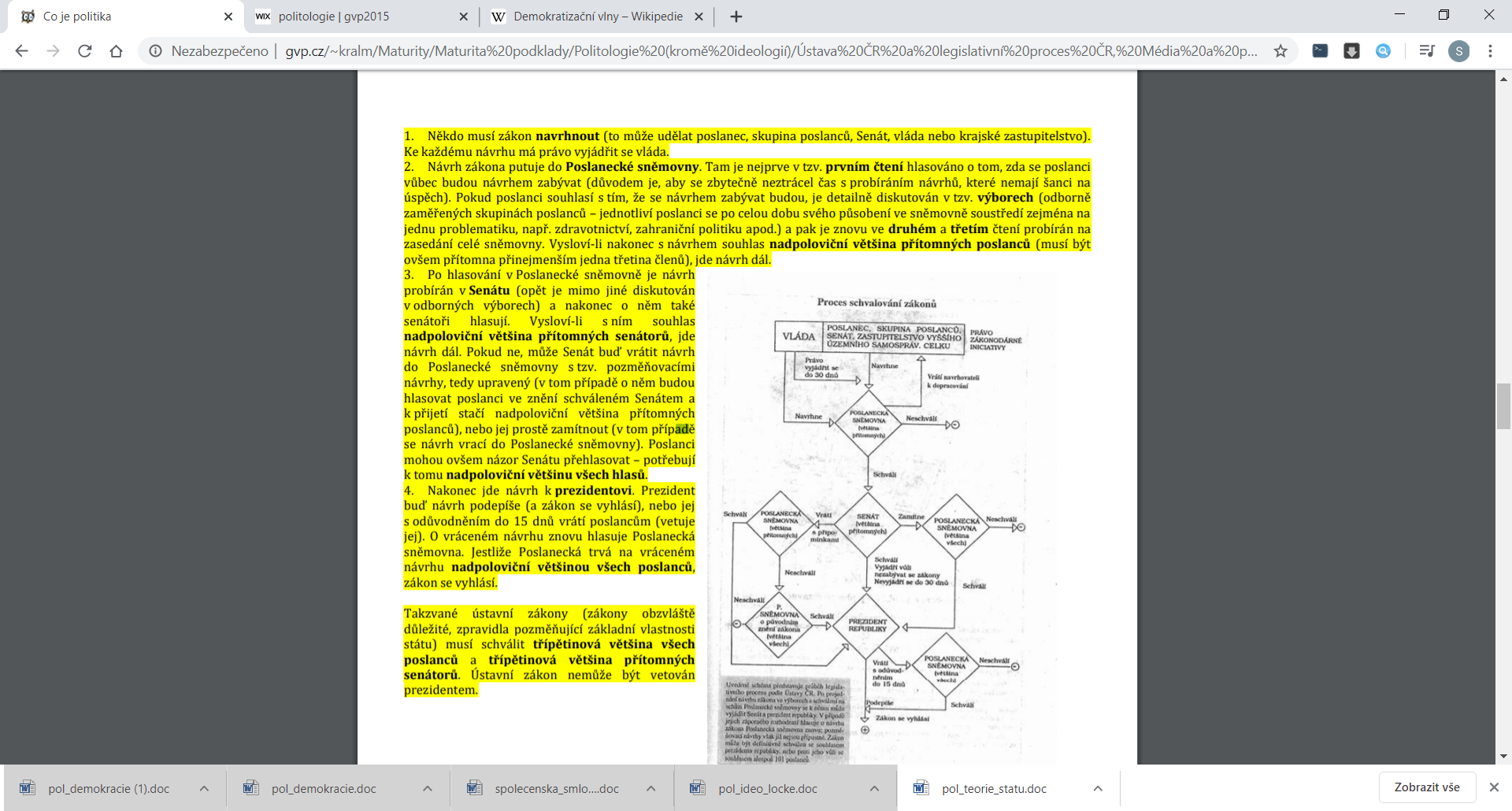 Hobbes LeviathanLocke Dvě pojednání o vláděRosseau o společenské sml.Přirozený stavČlověk je egoistický a musí být kontrolován.život osamělý, chudý, ošklivý, tupý a krátký.“válka všem proti všem” (bellum omnia contra omnes)i toho nejsilnějšího může ohrozit skupina slabšíchčlověk je rozumný. vládne přirozený zákon rozumu, který přikazuje mír, a proto zakazuje poškozovat druhé na životě, majetku, zdraví a svobodě. -> lide jsou si rovni kdo porušuje přirozené právo, přetrhává přirozené společenské vazby, stává se nebezpečným pro společnostilidé se rodí rozumnými a soucitnými ale mohou být zkaženi civilizacíčistý a relativní(relativní je první náznak dělby práce a osobního vlastníctví, věk lidstva charakteristický skromností a nezávislostí)člověk má pud sebezáchovy ( amour de soi = sebeláska) a odpor k utrpení ostatních.Společenská smlouvaSuverén je silný monarchavzdáme se svého přirozeného práva a převedeme jej na něj. ale musí mít mocenské prostředky, aby všechny jednotlivce přinutila pod pohrůžkou sankcí dodržovat právo.takováto smlouva (social contract) všech se všemi vede ke zřízení všeobecné suverénní moci a relativní bezmocnosti ostatních jedinců. lidé se nemohou proti vládci vzbouřit (kromě případu ohrožení života, který je vlastně smyslem společenské smlouvy!), protože mu sami odevzdali svou suverenitulidé dobrovolně odevzdají svojí osobní svobodu ale jen do té míry aby si zachovali svoje právapoddaní mají právo sesadit panovníka který je tyranem nebo jim odpírá právamoc lidu zde zůstává pořád nadřazena nad moci státní -> státní moc má sloužit obecnému blahulidé si volí vládu v demokratických volbách -> souhlas většinyPrávo na soukromé vlastnictvív průběhu evoluce se člověk začíná civilizovat porovnáváním jeho vůči ostatním. -> amour de soi -> amour de propre (=sebeláska ale s porovnáváním) -> zmenšuje se soucit k ostatnímchce se vrátit k relativnímu stavu přirozenosti. nicméně si uvědomuje že právě zárodek společenského zla je položen právě v tomto primitivním společenském řáduSpol. smlouva nezajišťuje privilegia -> zdůvodňuje spravedlivý společenský řád: každý člen společenství se vzdává svých práv ve prospěch společenského celkuzákony vznikají plebiscitemobecná vůle směřuje k obecnému blahuDůsledek společenské smlouvylidé budou žít v bezpečí a v míru bez žádných práv (jen právo na sebeobranu.)ochrana svobody, majetku a práva lidíživot bude spravedlivý dokud budeme směřovat k obecnému blahu